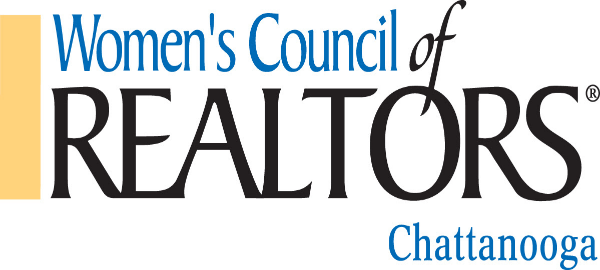 LOCAL NETWORK CONSENT TO SERVE & CANDIDATE APPLICATIONI agree to serve as a Governing Board member of the Women’s Council of REALTORS® _________________ for (insert year).  I acknowledge and accept my fiduciary obligation to act in the best interests of the Network as follows:1. Duty of Care:	I will use the care that a reasonably prudent person would exercise in a like position and under similar circumstances. This means that I agree to attendmeetings, ask questions to gain information I reasonably need to make a decision and exercise independent judgment.2. Duty of Loyalty:	I will advance the best interests and well-being of the Network over any individual or local interests, and I will refrain from using my position of trust to further my own interests in a way that conflicts with the interests of the Network.3. Duty of Obedience: 	I will accept, support and implement Governing Board decisions, even if I voted against them. I will follow the Bylaws of the Network and comply with all Standing Rules relating to Network activities.4.  Travel & Time:	I understand the time and travel requirements for the position that I have been elected/appointed to serve. I may need to fund myself, depending on network budget for this travel. I will make every effort to give of my time to meet the requirements of this position.5. Duty of Confidentiality      I will not speak or act for the Network unless specifically authorized to do so.  I will not present opinions about Network business unless these opinions are clearly expressed as personal opinions not necessarily the views of the Network.My signature below acknowledges that I agree to be bound by the terms of consent above.   Signature: _________________________________________________ Date: _____________ Local Network Candidate ApplicationName: _____________________________________________________________________________Designations: _____________________________________________________________________________Firm: _____________________________________________________________________________Address: _____________________________________________________________________________Cell Phone: ___________________________________________________________________Email: _______________________________________________________________________Current Position, if any, at Women’s Council of REALTORS®: __________________________________________________________________________________________________________________________________________________________Applying for elected positions:  	   President-elect: _______    *Treasurer: _______    Interested in appointed positions:  *Membership Director: _____   Program Director:  _____ Secretary: _____Other appointment(s) of interest:  __________________________________________________________________________________________________________________________________________________________(*National Affiliate Members eligible for Treasurer and Membership Director)Answer Yes or No to following questions. Circle or underline your answer.Yes / No  - Are you a REALTOR® or REALTOR®-Associate in good standing with a local Board/Association of REALTORS®?  Attach documentation of membership in good standing from Board/Association.Yes / No - Are you a National Affiliate Member in good standing with a local Board/Association of REALTORS®?Attach documentation of membership in good standing from Board/Association.Yes / No  - I Commit to attend Board meetings, appropriate Project Team and Women’s Council Events and Programs.Yes / No - I have read the job description for this position and am qualified to be a candidate.Signature: ____________________________________Date: _______________________________________MUST be returned to Candidate Review Team Chair no later than 30 days prior to election date.